TERM GOALSKEY ACTVITITES/ 2020–21 WORKPLAN‘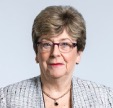 The Hon 
Dr Kay Patterson AOAge Discrimination CommissionerFIFTH YEAR OF TERM‘I have an absolute aversion to good solid reports ending up in the graveyard of good intentions. Therefore, I have made it my goal to advance, as far as possible, the implementation of sensible recommendations and practical solutions in relation to three main issues.’Increased employment opportunities for older workersImproved recognition and responses to elder abuseIncreased housing security for older women at risk of homelessnessPromoted positive ageingSTRATEGIESCreating relationships and establishing allies, partners and collaborations to identify common interests and goals.Encouraging resource sharing and collaboration to develop new initiatives.Developing innovative solutions to further term goals.Promoting and strategically advocating with stakeholders and decision makers to understand, engage with and implement key policy, process, and legislative recommendations.Developing specific initiatives to reach regional, rural, and remote stakeholders.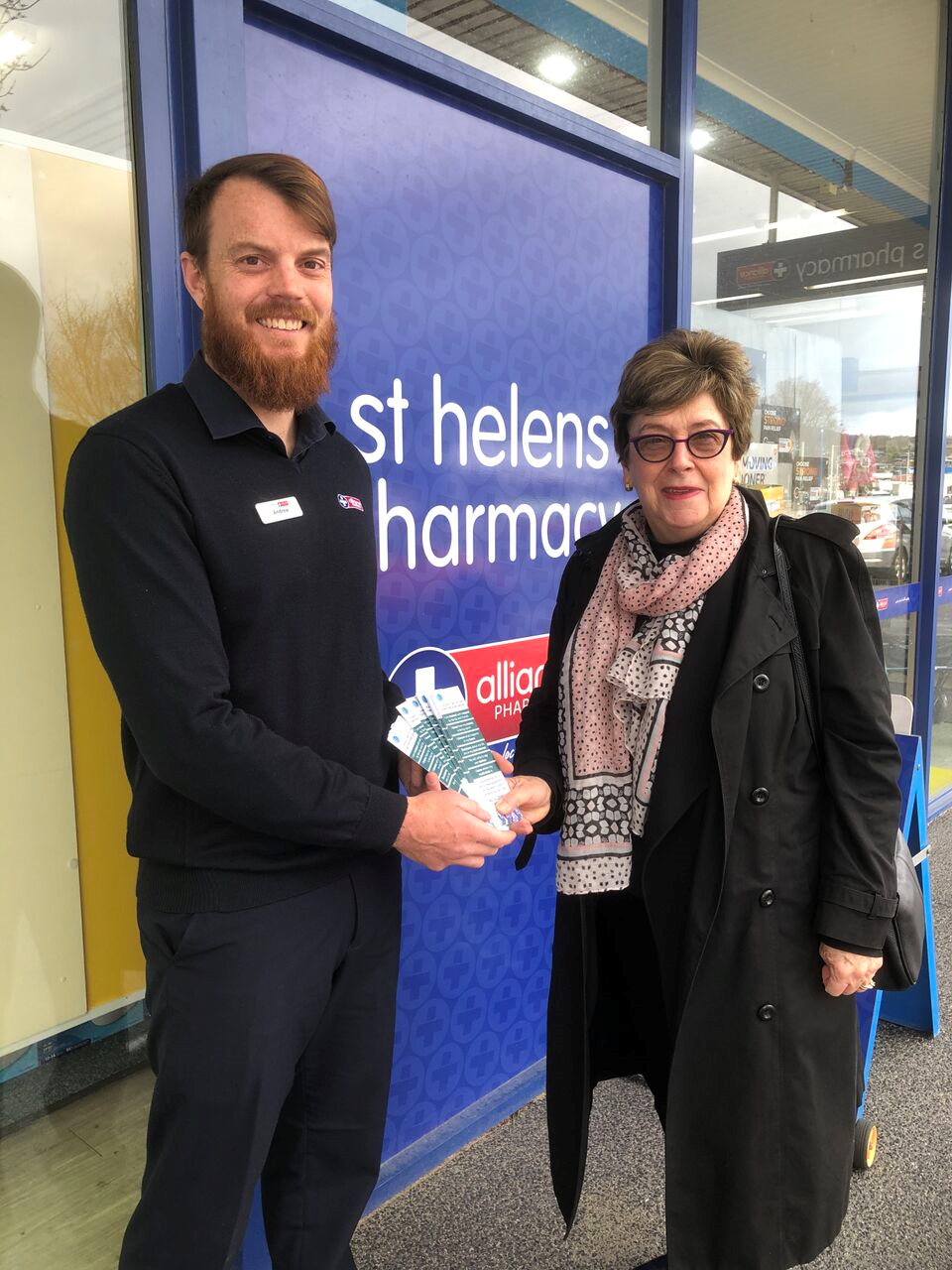 Commissioner Patterson, with a St Helens pharmacist participating in the Elder abuse bookmark campaign, Tasmania, August 2019.Older Australians and employment programFostering implementation of key recommendations from the 2016 Willing to Work report.Rights of Older Workers training package is being delivered with support from Department of Communities and Justice NSW.Elder abuse awareness programFostering implementation of selected recommendations from the 2017 Australian Law Reform Commission’s Elder Abuse report.Elder abuse awareness project in collaboration with peak health professional bodies—this initiative will develop educational materials on elder abuse for members who are in position to identify older people at risk of elder abuse in the community. Community elder abuse awareness project—this work has an outreach focus on regional, rural and remote stakeholders. Continuing to distribute \\ elder abuse awareness materials and undertake local educational events as well as harnessing radio to reach people, raise awareness of elder abuse and promote tools and resources for local communities.Community elder abuse awareness project – creating digital resources including elder abuse awareness video.Older women at risk of homelessness programEncouraging initiatives that increase housing security for older women.This program emphasises advocacy with community groups and the private sector to encourage innovative housing solutions for older women at risk of homelessness. It will be informed by an examination of the state of research in this area and a review of the current initiatives and programs being undertaken in Australia.Supporting and promoting positive ageing‘What’s age got to do with it?’ intergenerational project will highlight stereotyping based on age, across the lifespan and in specified life arenas. Project includes research, community resources and positive action steps. Participating annually in the 100: The Centenarian Portrait Project by Teenagers to help this campaign build cross-generational awareness of positive ageing.